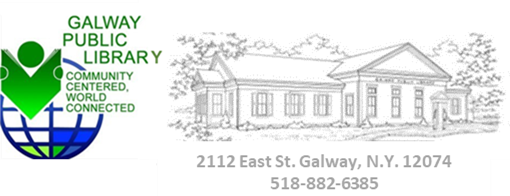 February 4, 2021 –The Library is again OPEN during regular operating hours with a few precautions:Patrons may enter the building for brief visits.  There is a limit of 10 people present in the building at one time.  Face masks and social distancing are required.  Curbside pickup is encouraged.  Please call 518-882-6385 to make an appointment.  One public computer is available.  No public seating is available.  Faxing, printing/copying, and notary services are available.All programs are virtual.  Take & Make craft kits/themed book bundles are available for kids to borrow.  Returns are accepted in the outside book drop, and will be quarantined for 4 days.  No fines will accrue over the 4-day period.Used book donations are not being accepted until further notice.  We appreciate your continued patience as we strive to reopen the library as safely as possible for both our patrons and our staff.  Please call (518-882-6385) or email (galwaylibrarystaff@gmail.com) the library with any questions.                                                                         